ASSINATURA Pregoeiro: _________________________________Visto da Chefia imediata:_________________________________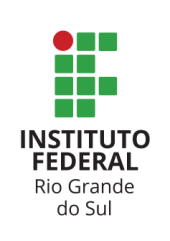 CHECK LIST PARA VERIFICAÇÃO DO PROCESSOMODALIDADE PREGÃO ELETRÔNICOCONTRATAÇÃO DE SERVIÇOSSRP OU TRADICIONALEste checklist deverá ser juntado ao processo, nas páginas iniciais, como instrumento de transparência e eficiência durante a fase de seleção de fornecedor, nas etapas interna e externa, Conforme Orientação Normativa/SEGES No 02, de 06 de junho de 2016.PROCESSO Nº _____________________________________PE (   ) SRP (   ) TRADICIONAL Nº: _______________FASE INTERNANome e SIAPE do servidor responsável pelo processo: ____________________________Nome e cargo da chefia:_______________________________________________CHECK LIST PARA VERIFICAÇÃO DO PROCESSOMODALIDADE PREGÃO ELETRÔNICOCONTRATAÇÃO DE SERVIÇOSSRP OU TRADICIONALEste checklist deverá ser juntado ao processo, nas páginas iniciais, como instrumento de transparência e eficiência durante a fase de seleção de fornecedor, nas etapas interna e externa, Conforme Orientação Normativa/SEGES No 02, de 06 de junho de 2016.PROCESSO Nº _____________________________________PE (   ) SRP (   ) TRADICIONAL Nº: _______________FASE INTERNANome e SIAPE do servidor responsável pelo processo: ____________________________Nome e cargo da chefia:_______________________________________________CHECK LIST PARA VERIFICAÇÃO DO PROCESSOMODALIDADE PREGÃO ELETRÔNICOCONTRATAÇÃO DE SERVIÇOSSRP OU TRADICIONALEste checklist deverá ser juntado ao processo, nas páginas iniciais, como instrumento de transparência e eficiência durante a fase de seleção de fornecedor, nas etapas interna e externa, Conforme Orientação Normativa/SEGES No 02, de 06 de junho de 2016.PROCESSO Nº _____________________________________PE (   ) SRP (   ) TRADICIONAL Nº: _______________FASE INTERNANome e SIAPE do servidor responsável pelo processo: ____________________________Nome e cargo da chefia:_______________________________________________CHECK LIST PARA VERIFICAÇÃO DO PROCESSOMODALIDADE PREGÃO ELETRÔNICOCONTRATAÇÃO DE SERVIÇOSSRP OU TRADICIONALEste checklist deverá ser juntado ao processo, nas páginas iniciais, como instrumento de transparência e eficiência durante a fase de seleção de fornecedor, nas etapas interna e externa, Conforme Orientação Normativa/SEGES No 02, de 06 de junho de 2016.PROCESSO Nº _____________________________________PE (   ) SRP (   ) TRADICIONAL Nº: _______________FASE INTERNANome e SIAPE do servidor responsável pelo processo: ____________________________Nome e cargo da chefia:_______________________________________________ItemATOS ADMINISTRATIVOS E DOCUMENTOS A SEREM VERIFICADOSS/N/NAPágina1Abertura de processo administrativo devidamente autuado, protocolado e numerado (art. 38, caput, da Lei nº 8.666/93 e Portaria Interministerial n. 1.677/2015 - DOU de 08.10.2015, Seção 1, pg.31.2Consta o Documento de Formalização de Demanda conforme IN/SEGES 05/2017, elaborado pelo agente ou setor competente? Para Pregões CLC (Calendário de Licitações Compartilhadas) utilizar modelo específico publicado no site.Se TIC, seguir IN 01/2019 Contratação de soluções de Tecnologia da Informação e Comunicação – TIC. TODOS TEMPLATES – modelos - Oficialização de demanda (equipe se dá neste documento), Estudo preliminar, mapa de riscos e Termo de referência no site do IFRS.2.1Foi preenchida coluna com numeração dos itens que estão contemplados no Plano Anual de Contratações, de acordo com a IN SEGES nº 1/2019? (Consultar PAC/PGC do ano publicado no site. Caso não contemplados ou quantitativos diferentes, foi justificada e aprovada inclusão pela autoridade competente?2.2A autoridade competente justificou a necessidade da contratação (art. 3º, I da Lei nº 10.520/020?2.3A contratação NÃO incide nas hipóteses vedadas pelo art. 9º da IN SEGES 05/2017?3Ordem de Serviço ou Portaria para a designação formal da equipe de Planejamento da Contratação, contendo Membros do setor requisitante, licitações, contratos e área técnica, conforme o caso.4Foi elaborado e juntado ao processo os Estudos Preliminares, conforme as diretrizes constantes da IN SEGES/MP nº 40/2020? (art. 20, art. 24 da IN SEGES/MP nº 5/2017 e IN SEGES/ME nº 40/2020)Obs: Nas contratações que utilizam especificações padronizadas estabelecidos nos Cadernos de Logística divulgados pela Secretaria de Gestão, poderão ser produzidos somente os elementos que não forem estabelecidos como padrão (art. 7º, §3º da IN SEGES/ME nº 40/2020)4.1A não previsão, nos estudos preliminares, de qualquer dos conteúdos do art. 7º da IN SEGES/ME nº 40/2020 foi devidamente justificada no próprio documento? (art. 7º, §2º, da IN SEGES/ME nº 40/2020)4.2Foram observadas as orientações dos Cadernos de Logística expedidos pela Secretaria de Gestão do Ministério da Economia, no que couber? (art. 29, IN/SEGES 05/2017)4.3Houve consulta ao “Guia Nacional de Licitações Sustentáveis”, da CGU/AGU, com manifestação sobre práticas e/ou critérios de sustentabilidade economicamente viáveis adotados na contratação? (IN/SEGES 1/2010, art. 5º)5Constam estimativas detalhadas dos preços, com ampla pesquisa de mercado nos termos da IN 73/2020 (art. 3º, III, da Lei nº 10.520/02, art. 3º, XI, “a”, “2” do Decreto 10.024/19 e arts. 15, III,  43, IV da Lei nº 8.666/93? Para fins de orçamentação e análise de vantajosidade nas licitações de bens e serviços, foram priorizados os parâmetros previstos nos incisos I (Painel de Preços) e II (contratações similares de outros entes públicos) do art. 5° § 1º ?OBS: Orçamento com fornecedor, imprimir corpo do e-mail de recebimento de orçamento para anexar junto à proposta (preferencialmente assinada). Para os itens com menos de dois orçamentos, incluir cópia das solicitações de orçamentos sem sucesso.Art. 8º IN 73/2020 As estimativas de preços de itens constantes nos Catálogos deSoluções de TIC com Condições Padronizadas, publicados pela Secretaria de Governo Digital da Secretaria Especial de Desburocratização, Gestão e Governo Digital, deverão utilizar como parâmetro máximo o Preço Máximo de Compra de Item de TIC - PMCTIC, salvo se a pesquisa de preços realizada resultar em valor inferior ao PMC-TIC5.1Quando a pesquisa de preços for realizada com os fornecedores, nos termos do inciso IV, deverá ser observado: (art. 5º  § 2º IN 73/2020) Validade do orçamento 6 meses.I - prazo de resposta conferido ao fornecedor compatível com a complexidade do objeto a ser licitado;II - obtenção de propostas formais, contendo, no mínimo:a) descrição do objeto, valor unitário e total;b) número do CPF ou do CNPJ do proponente;c) endereço e telefone de contato; ed) data de emissão.III - registro, nos autos da contratação correspondente, da relação defornecedores que foram consultados e não enviaram propostas como resposta àsolicitação de que trata o inciso IV do caput.5.2Quando da utilização de método de pesquisa diverso foi tal situação justificada? (art. 6º, § 1º da IN 73/2020)No caso de pesquisa com menos de três preços/fornecedores, foi apresentada justificativa? (art. 6º, § 4º da IN 73/2020)5.3Mapa comparativo(Item/ objeto/ Nº pregão – UASG/ fornecedor - CNPJ / qtde/ valor unitário/ média/ global)Constar o método matemático aplicado para a definição do valor estimado; ejustificativas para a metodologia utilizada, em especial para a desconsideração de valores inexequíveis, inconsistentes e excessivamente elevados, se aplicável. (Inc I e II art 3º IN 73/2020)Consta o nome do elaborador SIAPE, data e Assinatura?6Foi elaborado e junto aos autos o Mapa de Riscos previsto no art. 26, §1º, incisos I e II, de acordo com o modelo do anexo IV da IN/SEGES 5/2017? (arts. 20 e 26 da IN/SEGES 5/2017)7Conforme INSTRUÇÃO NORMATIVA SGD/ME Nº 5, DE 11 DE JANEIRO DE 2021, submeter à Secretaria de Governo Digital do Ministério da Economia solicitação para aprovação de:I - contratações relativas a bens e serviços de TIC, para efeito do disposto no art. 9º-A do Decreto nº 7.579, de 11 de outubro de 2011, com valor global estimado do objeto superior a 20 (vinte) vezes o previsto no art. 23, inciso II, alínea "c", da Lei nº 8.666, de 21 de junho de 1993 (R$ 13.000.000,00); eII - formação de atas de registro de preços de serviços de TIC passíveis de adesão por parte de órgãos ou entidades não participantes, para efeito do disposto no art. 22, § 10, inciso II, do Decreto nº 7.892, de 23 de janeiro de 2013.8Consta indicação do recurso orçamentário próprio para a despesa e da respectiva rubrica, caso não seja SRP? (art. 8º, IV, do Decreto nº 10.024/19 e arts. 7º, § 2º, III, 14 e 38, caput, da Lei 8.666/93)Data/ Assinatura do COF/ Ordenador de Despesa- Se for o caso consta a estimativa do impacto orçamentário financeiro da despesa prevista no art. 16, inc. I da LC 101/2000 e a declaração prevista no art. 16, II do mesmo diploma na hipótese da despesa incidir no caput do art. 16? (ON/AGU 52/2014)9O Termo de Referência ou Projeto Básico elaborado pelo setor requisitante baseou-se nos Estudos Técnicos Preliminares, Gerenciamento de Riscos e Diretrizes constantes do Anexo V, da IN 5/2017? (art. 3º, XI do Decreto 10.024/19, art. 27 e 28, §2º, IN/SEGES 05/2017)Nome, assinatura e SIAPE do requisitante e autoridade máxima da área.9.1Consta a aprovação motivada e autorização da autoridade competente, reitor (na reitoria) e Diretor Geral (nos campi) para a abertura da licitação (art. 8º, V, art. 14, II do Decreto 10.024/19e art. 7º, §2º, I da Lei 8.666/93) e celebração do contrato, quando for o caso?(Constar no final do termo de referência)Tratando-se de atividade de custeio, foi observado o art. 3º do Decreto 10.193 c/c art. 3º da Portaria MP nº 249/2012 (fazer constar na motivação)9.2Foram utilizados os modelos de minutas padronizados de Termos de Referência da Advocacia-Geral União? (Enunciado nº 6 do Manual de Boas Práticas Consultivas).Foram justificadas e destacadas visualmente (Negrito e sublinhado), no processo, eventuais alterações ou não utilização (supressão tachado) do modelo de termo de referência da AGU?9.3No caso de contratação por registro de preços, a autoridade competente justificou a utilização do SRP com base em alguma das hipóteses previstas no artigo 3º do Decreto nº 7.892 de 23 de janeiro de 2013? Fazer constar no Termo de referência, ou justificativa separada.9.4Houve justificativa do enquadramento ou não do objeto como sendo serviço comum? (ON AGU nº 54/2014)ON AGU nº 54/2014: Compete ao agente ou setor técnico da Administração declarar que o objeto licitatório é de natureza comum para efeito de utilização da modalidade pregão e definir se o objeto corresponde a obra ou serviço de engenharia, sendo atribuição do órgão jurídico analisar o devido enquadramento da modalidade licitatória aplicável.9.5Foram utilizados os modelos padronizados de instrumentos contratuais da Advocacia-Geral União? (Enunciado nº 6 do Manual de Boas Práticas Consultivas). Eventuais alterações nos modelos ou sua não utilização foram devidamente justificadas no processo?10No caso de realizada a licitação por pregão presencial, consta a justificativa válida quanto à inviabilidade de utilizar-se o formato eletrônico? (art. 1º, §4º do Decreto 10.024/2019)11A licitação adota o critério de adjudicação por item?11.1Caso utilizado critério de adjudicação por preço global de grupo de itens, foi apresentada justificativa? Atentar para a recomendação do TCU, emanada no acórdão 2037/2019-Plenário, nos seguinte termos: 9.6. determinar à Secretaria-Geral de Controle Externo desta Corte que, em reforço ao constante do item 9.3 do Acórdão 757/2015-Plenário, oriente suas unidades sobre a necessidade de sempre avaliar os seguintes aspectos em processos envolvendo pregões para registro de preços: […] 9.6.3. obrigatoriedade da adjudicação por item como regra geral, tendo em vista o objetivo de propiciar a ampla participação de licitantes e a seleção das propostas mais vantajosas, sendo a adjudicação por preço global medida excepcional que precisa ser devidamente justificada, além de incompatível com a aquisição futura por itens - arts. 3º, § 1º, inciso I, 15, inciso IV, e 23, §§ 1º e 2º, da Lei 8.666/1993, e Acórdãos 529, 1.592, 1.913, 2.695 e 2.796/2013, todos do Plenário.PROCEDIMENTOS IRP (QUANDO SRP)PROCEDIMENTOS IRP (QUANDO SRP)PROCEDIMENTOS IRP (QUANDO SRP)PROCEDIMENTOS IRP (QUANDO SRP)12Foi realizada análise acerca da possibilidade de compartilhamento da demanda com os campi do IFRS a fim de incorporar na lista de itens a ser compilada antes do Procedimento de Intenção de Registro de Preços – IRP?12.1Houve compilação dos dados e lançamento da Intenção de Registro de Preços – IRP no sítio Compras Governamentais, visando o registro e a divulgação dos itens a serem licitados?Anexar termo de referência.Legislação: art. 4º e 5º, I, do decreto nº 7.892/13.12.2Houve divulgação da abertura da IRP aos campi do IFRS através do e-mail institucional?12.3Exceção - No caso de dispensa da divulgação da Intenção de Registro de Preços – IRP, há justificativa do órgão gerenciador apta a demonstrar a sua inviabilidade?  Legislação: art. 4º, §1º, do decreto nº 7.892/1312.4No caso de existir órgãos participantes, com valores que podem divergir quanto à localização e/ou quantitativos a Administração procedeu com a negociação na IRP?12.5No caso de existir órgãos participantes e houver solicitação de alteração do termo de referência, a Administração consolidou as informações relativas à estimativa individual e total de consumo, promovendo a adequação dos respectivos termos de referência encaminhados para atender aos requisitos de padronização e racionalização? Legislação: art. 5º, II, IV do Decreto nº 7.892/1312.6A Administração confirmou junto aos órgãos ou entidades participantes a sua concordância com o objeto a ser licitado, inclusive quanto aos quantitativos, preços estimados e termo de referência?12.7Foi anexado relatório IRP com manifestações e confirmações?12.8Houve justificativa para a permissão de futura adesão de interessados não-participantes? (Acórdão nº 757/2015 – Plenário do TCU)Havendo possibilidade de adesão, há previsão de quantitativos para máximos por adesão e totais, nos termos do art. 22, §§ 3º, 4º e 4º-A do Decreto nº 7.892/13.ME/EPP/Margem de preferênciaME/EPP/Margem de preferênciaME/EPP/Margem de preferênciaME/EPP/Margem de preferência13Em face do valor estimado do objeto, a participação na licitação é exclusiva para microempresas, empresas de pequeno porte e sociedades cooperativas (art. 48, I, da LC nº 123/06, art. 6º do Decreto nº 8.538, de 2015, e art. 34 da Lei nº 11.488/07)? Ou a participação na licitação é mista (alguns itens exclusivos e outros não)?13.1Incide uma das exceções previstas no art. 10º do Decreto nº 8538/2015, devidamente justificada, a afastar a exclusividade?13.2Foram observados os dispositivos legais que dispõem sobre a margem de preferência? (Decretos nºs 7546/ 2011 e 8538/2015)PORTARIASPORTARIASPORTARIASPORTARIAS14Portaria da Autoridade Competente ou Substituto (Reitor/Diretor Geral)14.1Designação do pregoeiro e equipe de apoio (art. 3º, IV, §§1º e 2º da Lei nº 10.520/02, art. 8º, VI do Decreto nº 10.024/19)MINUTA DE EDITAL, ANEXOS E DEMAIS DOCUMENTOSMINUTA DE EDITAL, ANEXOS E DEMAIS DOCUMENTOSMINUTA DE EDITAL, ANEXOS E DEMAIS DOCUMENTOSMINUTA DE EDITAL, ANEXOS E DEMAIS DOCUMENTOS15Consta a Minuta de edital e anexos, conforme abaixo? (CALIBRI 12)Termo de referência com Estudo Preliminar em anexo;Modelo de proposta comercial com a indicação precisa de como o valor deve ser ofertado (total ou por item)incluindo, caso necessário, a apresentação da planilha de custos? O Edital estabelece prazo razoável de validade das propostas comerciais compatível com a duração do certame e dentro dos prazos previsto na legislação vigente? Ata de registro de preços (quando SRP);Termo de contrato se for o caso; Demais anexos necessários.Está incluso do Edital todas as unidades participantes da IRP, se for o caso?  Nome, SIAPE, Portaria e Assinatura do Reitor ou Diretor GeralOs responsáveis pela elaboração do edital e dos anexos foram devidamente identificados no processo? (art. 21, VI, da IN CONJUNTA MP/CGU 01/2016)Legislação: art. 4º, III, da Lei nº 10.520/02; art. 8º, VII do Decreto 10.024/19 e art. 40 da Lei nº 8.666/9315.1Foi utilizado o modelo de edital disponibilizado pela AGU e mantidas as notas de rodapé? Eventuais alterações foram destacadas no texto, e se necessário, explicadas?16Certificação Processual para ENALIC16.1Foi providenciado Ofício interno solicitando parecer à Procuradoria Jurídica? Encaminhar via SIPAC.Caso haja previsão de contrato/ata com valor entre R$ 1.000.000,00 e R$ 9.999.999,99 (Decreto 10.193/2019) há ofício interno para a Proad autorizar a celebração de contrato/empenho e posterior encaminhamento ao jurídico?Para valores acima de R$ 10.000.000,00 o ofício interno deverá ser encaminhado ao reitor.16.2Documento de autorização de celebração de contrato nos termos do Decreto 10.193/2019 com encaminhamento ao jurídico. (se incidir no caso acima)16.3Consta a análise e aprovação da minuta de edital e seus anexos pela assessoria jurídica?Legislação: (art. 38, parágrafo único, da Lei nº 8.666/93).16.4Havendo apontamentos quanto ao processo pela Assessoria Jurídica foram procedidos os ajustes, complementação e respectivo relatório de procedimentos, ações e explicações após análise Jurídica? Foi reimpresso o edital?16.5Foi providenciado o Ofício interno de encaminhamento à Procuradoria Jurídica (caso seja necessário restituir o processo)?16.6Consta a reanálise e aprovação da minuta de edital e seus anexos devidamente ajustados, pela assessoria jurídica?16.7Foi reimpresso o edital definitivo, caso necessário, depois de ajustes, e envio para a assinatura e rubricas do Reitor ou Diretor Geral?17Foi lançado o ETP (Estudo Preliminar) Digital no Comprasnet (Fase Interna)?17.1Foi transferida a IRP para o SIDEC, quando for o caso, e  lançada no Sistema de Divulgação de Compras?17.2Há impresso o comprovante de Envio do Arquivo ao Compras Governamentais?18Visto do processo – fase interna - pelo PREGOEIRO FASE EXTERNAFASE EXTERNAFASE EXTERNAFASE EXTERNANome e SIAPE do pregoeiro: ____________________________________________________________Portaria de nomeação: _________________________________________________________________Nome e SIAPE do pregoeiro: ____________________________________________________________Portaria de nomeação: _________________________________________________________________Nome e SIAPE do pregoeiro: ____________________________________________________________Portaria de nomeação: _________________________________________________________________Nome e SIAPE do pregoeiro: ____________________________________________________________Portaria de nomeação: _________________________________________________________________ItemATOS ADMINISTRATIVOS E DOCUMENTOS A SEREM VERIFICADOSS/N/NAPágina19Foi anexada a publicação do aviso de edital /Suspensão/Alteraçãono DOU?Legislação: Medida Provisória Nº 896, de 6 de setembro de 2019 (SUSPENSA EM 18/10/19, PORTANTO PUBLICAR SRP EM JORNAL (EBC) TAMBÉM19.1O edital e anexos foram publicados no Site do Campus?19.2Houve divulgação do edital aos requisitantes, órgãos participantes, Daps, setores de licitações dos campi do IFRS?19.3O edital foi divulgado aos fornecedores?20Constam cópias de Avisos/Esclarecimentos: perguntas e respostas publicadas no Portal Compras Governamentais (quando houver)?(Pregoeiro tem prazo de 2 dias para respondê-lo)21Consta cópia de Pedido(s) de impugnação(ões)  (quando houver)?21.1Constam respostas ao(s) pedido(s) de impugnação(ões) (quando houver)?(Pregoeiro tem prazo de 2 dias para respondê-la)22Foram realizados ajustes do edital após acatamento de impugnação (quando houver)?22.1Foi encaminhado ofício interno à Procuradoria Jurídica para análise e parecer do edital após acatamento de impugnação, quando houver alterações legais?Alterações foram destacadas no texto?22.2Foi realizada análise e aprovação da minuta de edital e seus anexos devidamente ajustados, pela assessoria jurídica?22.3Houve reimpressão do edital, caso haja alterações, e providências a partir do item 19?OPERACIONALIZAÇÃO DO PREGÃOOPERACIONALIZAÇÃO DO PREGÃOOPERACIONALIZAÇÃO DO PREGÃOOPERACIONALIZAÇÃO DO PREGÃO23Caso a empresa tenha apresentado valor inexequível, foi exigida a garantia contratual adicional?Legislação: Art. 48, §2º, Lei nº 8.666/93.24Foram impressas as Propostas Recusadas?25Foram impressas e anexadas ao processo as Propostas Aceitas, folders? Sugestão: organizar na mesma ordem do Resultado por fornecedor.26Foi impressa a Declaração de Sustentabilidade Ambiental (se for o caso)?27Foram anexados ao processo os documentos de Habilitação a seguir?Declaração SICAF assinada.Declarações solicitadas pelo Compras Governamentais.CERTIDÕES:Certidão Negativa CNJ: em nome da empresa licitante e em nome do sócio majoritário;  Certidão Negativa CEIS: em nome da empresa licitante e em nome do sócio majoritário; Cadastro de Inidôneos do TCU: em nome da empresa licitante e em nome do sócio majoritário;  Certidão Negativa de recuperação judicial e extrajudicial ATESTADOS: - Atestado(s) de capacidade técnica;Em caso de não cadastramento da empresa em todos os níveis no SICAF, ou algum documento esteja vencido no referido sistema, anexar, além dos documentos acima:Prova de Inscrição no Cadastro Nacional de Pessoas Jurídicas-CNPJ;Ato constitutivo, estatuto social ou contrato social em vigor;Certidão Negativa Conjunta Federal;Certidão Negativa FGTS;Certidão Negativa Estadual;Certidão Negativa Municipal;CNDT;Comprovação da qualificação econômico financeira (termo de abertura e encerramento, balanço patrimonial – DRE  reg. na junta comercial, ref. ao último exercício social) quando SRP e Índices calculados.(art.27 a 37, Lei nº 8.666/93; art. 4°, XIII, XIV, XVI, Lei 10.520/02; art. 40,Decreto 10.024/19)28Foi realizada a contraproposta com o melhor classificado, visando obter melhor preço, ainda que o valor estivesse abaixo do estimado? (Conforme art.38 Decreto 10.024/2019)28.1O pregoeiro deve analisar se o licitante vencedor ofertou
o  menor  preço  em  todos  os  itens  do lote do registro de preço. Se nãoofertou tentar negociação (Acórdão 343/2014)?29Pedido de recurso Foi concedido prazo de 3 dias (úteis) para recurso, 3 dias úteis para contrarrazões e 5 dias para decisão do pregoeiro?29.1Consta a resposta de recurso / contrarrazão?29.2Há a decisão do Pregoeiro ao recurso?30Ata Geral do Pregão – Compras Governamentais31Resultado por fornecedor32Termo de homologação33Ata do Cadastro de Reserva, quando SRP (lembrar de pedir ao homologador enviar ao SIASG após as 24h da convocação.)34Publicação do resultado de julgamento do Pregão no DOU35Foi registrada a vigência da ata no SIASG – tela preta, quando SRP36Em caso de volta de fase com cancelamento de homologação de item(s), foi iniciado o procedimento de documentação do item 23?36.1Foi impressa a Ata Complementar (se houver)?37Ata dos fornecedores assinada por fornecedor e Autoridade Competente, quando SRP,podendo ser enviada e recebida escaneada apenas por e-mail, não sendo necessário o documento original. (LEI Nº 13.726, DE 8 DE OUTUBRO DE 2018. Racionaliza atos e procedimentos administrativos dos Poderes da União, dos Estados, do Distrito Federal e dos Municípios e institui o Selo de Desburocratização e Simplificação)38Foi realizada a divulgação do resultado do pregão aos interessados informando que os itens podem ser empenhados (Requisitantes, DAPs, setores de Licitações e almoxarifado, orçamento e órgãos participantes)?39Foi realizado o encaminhamento para setor de contratos (quando houver)?40RELATÓRIO DE PREGÃO DO CLC (Conforme modelo na aba Formulários do site)CONTROLES INTERNOSAtividades do responsável pelo processoCONTROLES INTERNOSAtividades do responsável pelo processoVerificar existência de Termo de abertura e encerramento em cada volume do processo (cada volume poderá ter até 200 páginas).SOLICITAÇÕES DE ADESÕES À ATA SRPAtividades do responsável pelo setor de Compras e LicitaçõesSOLICITAÇÕES DE ADESÕES À ATA SRPAtividades do responsável pelo setor de Compras e LicitaçõesDiretamente no Compras Governamentais no Gestão de Ata. O controle fica disponível no próprio sistema, não sendo necessária a impressão. A solicitação ao fornecedor pode ser no corpo do próprio e-mail sem numeração de ofício.Atenção aos Acórdãos que orientam que constitui irregularidade a aquisição (emissão de empenho) de subconjunto de itens de grupo adjudicado por preço global para os quais o preço unitário adjudicado ao vencedor do lote não for o menor lance válido ofertado na disputa relativa ao item. Isto é válido ao autorizar carona e ao aderir a ata de outro órgão.Secretaria  de  Gestão  do Ministério do Planejamento, Desenvolvimento eGestão   (SEGES/MP),   em  atenção  aos  Acórdãos  2.977/2012-TCU-Plenário,2.695/2013-TCU-Plenário,  343/2014-TCU-Plenário,  4.205/2014-TCU-1ª Câmara,757/2015-TCU-Plenário,   588/2016-TCU-Plenário,  2.901/2016-TCU-Plenário  e3.081/2016-TCU-Plenário  orienta  os  órgãos  e  entidades  integrantes  doSistema de Serviços Gerais (Sisg) que:No  âmbito das licitações realizadas sob a modelagem de aquisição por preçoglobal de grupo de itens, somente será admitida as seguintes hipóteses:a)aquisição  da totalidade dos itens de grupo, respeitadas as proporções dequantitativos definidos no certame; oub)  aquisição  de  item  isolado para o qual o preço unitário adjudicado aovencedor  seja  o  menor preço válido ofertado para o mesmo item na fase delances.